Základní škola JIH, Mariánské Lázně, Komenského 459, příspěvková organizace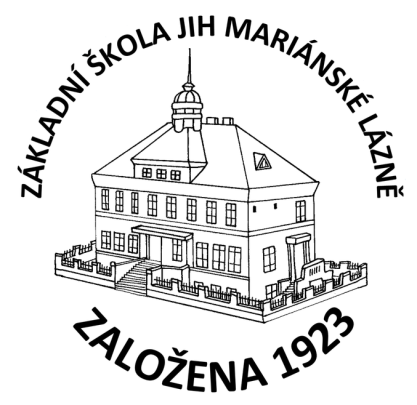 O B J E D N Á V K AObjednáváme u Vás:PC HP 20-c412nc AIO			 					4 ks,PC Lenovo AIO IdeaCentre Ryzen 3, 8 GB, 256 SSD				1 ks.V celkové hodnotě 70 423,94 Kč.V Mariánských Lázních dne 26.10.2020Mgr. Jaroslava Baumgartnerová              ředitelka školySTEELMET, s.r.o.Brněnská 1372686 03 Staré Město IČ: 25590511